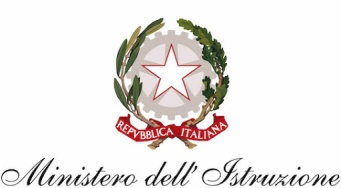 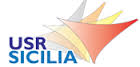 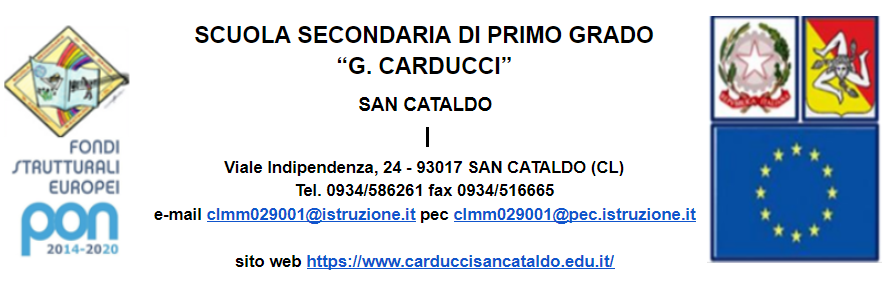 RETE DI AMBITO N. 4 CL/ENPiano di Formazione per l’Educazione Civica a.s. 2020/21Corso per Scuole Secondarie Superiori: Esperto Formatore Prof. ssa Rossana GentileFormazione a cascata - REGISTRO DELLE ATTIVITÀFirma docente Referente/Coordinatore di Educazione Civica_________________________________________________  Firma del Dirigente Scolastico _________________________________________________Nome e Cognome Docente Referente/Coordinatore Educazione Civicasede di servizioFormazione a cascata 25 ORE- attività svolta nell’Istituto di titolaritàFormazione a cascata 25 ORE- attività svolta nell’Istituto di titolaritàFormazione a cascata 25 ORE- attività svolta nell’Istituto di titolaritàFormazione a cascata 25 ORE- attività svolta nell’Istituto di titolaritàTipologia AttivitàDataN. oreDescrizione dell’attività svoltaFASE A – Unità 1Attività successiva all’intervento formativo “Dall’educazione civica all’educazione alla cittadinanza attiva: un filo rosso che parte dalla Costituzione” Prof. Italo Fiorin FASE A– Unità 2Attività successiva all’intervento formativo “Ripensare e rinnovare il curricolo: il contributo dell’educazione civica” Prof. Italo FiorinFASE A– Unità 3Attività successiva all’intervento formativo“Dentro l’aula, oltre l’aula: il contributo del Service-Learning all’educazione civica” Prof. Italo FiorinFASE B – Unità 1Attività successiva  all’intervento formativo n. 1 Prof.ssa Rossana GentileFASE B – Unità 2Attività successiva  all’intervento formativo n. 2 Prof.ssa Rossana GentileFASE B – Unità 3Attività successiva  all’intervento formativo n. 3 Prof.ssa Rossana GentileFASE C - Unità finaleAttività successiva  all’intervento formativo finale